PRACTICE   1-1							NAME______________________________										[SHOW YOUR WORK]											[WRITE ALL ANSWERS IN SIMPLIFIED FORM]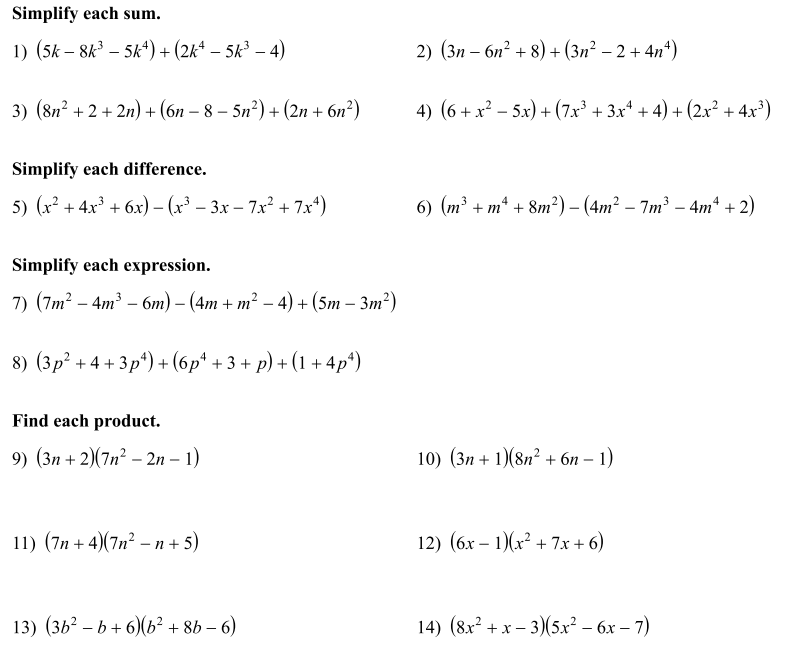 Find the perimeter and area of the rectangle shown below in terms of x.Refer to your answer for #13 above. 	A) How many terms does it have? B) What is the degree of the polynomial? C) What is the coefficient of the 2nd term?Simplify. 	